The Commonwealth of MassachusettsExecutive Office of Health and Human ServicesDepartment of Public Health250 Washington Street, Boston, MA 02108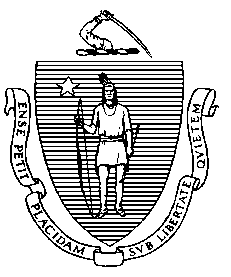 NOTICE OF PUBLIC HEARINGNotice is hereby given pursuant to M.G.L. c. 30A, §2, that the Department of Public Health will hold a public hearing and comment period on proposed amendments to 105 CMR 150.000: Standards for Long-term Care Facilities. The public hearing will be held on Monday, November 9, 2020, at 2:00 p.m.  Due to the State of Emergency declared by Governor Charles D. Baker on March 10, 2020, and subsequent emergency orders limiting public gatherings, the hearing will be conducted on a moderated conference call.   The information for the moderated conference call is:Dial-in Telephone Number: 	888-390-5007 Participant Passcode:		9517835To Testify Press:		*1A copy of the proposed amendments to 105 CMR 150.000 may be viewed on the Department’s website at https://www.mass.gov/service-details/proposed-regulations-and-amendments-department-of-public-health or requested from the Office of the General Counsel by calling 617-624-5220.Speakers who testify at the public hearing are requested to provide a copy of their oral comments.  The Department encourages all interested parties to submit comments electronically to Reg.Testimony@mass.gov or by mail to William Anderson, Office of the General Counsel, Department of Public Health, 250 Washington Street, Boston, MA 02108. All submissions must include the sender’s full name and address.  When electronically submitting comments, type “LTCF Standards – Staffing and Rooms” in the subject line and attach a Word document with your comments or type your comments in the body of your email. The Department will post all testimony that complies with these instructions on its website.  All comments must be submitted by 5:00 p.m. on Friday, November 13, 2020. All comments received by the Department may be released in response to a request for public records. If you are deaf or hard of hearing, or are a person with a disability who requires accommodation, please contact Alex Gomez at least 5 days before the hearing at Tel # 617-624-5928, Fax # 617-624-5075, email Alex.Gomez@mass.gov, or TTY # 617-624-6001. 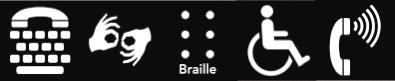 